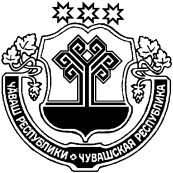 О   предоставлении  разрешения  на условноразрешенный вид использования земельногоучастка.          В соответствии со статьей 39 Градостроительного кодекса  Российской Федерации,  Федеральным Законом от 06 октября 2003г. № 131-ФЗ «Об общих принципах организации местного самоуправления в Российской Федерации», Уставом Янтиковского сельского поселения, Правилами  землепользования и застройки в Янтиковском сельском поселении Янтиковского района Чувашской Республики, утвержденного решением Собрания депутатов Янтиковского сельского поселения № 28/1 от 21.01.2013 (с изменениями от 06.10.2016 № 15/1 и 23.12.2016  № 21/2), протоколом и заключением о результатах публичных слушаний по вопросам предоставления   разрешения   на  условно разрешенный вид использования земельного участка от 01 февраля ., рекомендациями Комиссии по подготовке проекта Правил землепользования и застройки  Янтиковского сельского поселения Собрание депутатов Янтиковского сельского поселения р е ш и л о:          1. Предоставить разрешение на условно разрешенный вид использования: рыбоводство земельному участку, общей площадью 37487 кв.м., расположенному по адресу: Чувашская Республика, Янтиковский район, Янтиковское сельское поселение, в территориальной зоне – СХ2 в 100м. от дома №2 по ул. Центральная с. Русские Норваши.2. Настоящее решение вступает в силу со дня его официального опубликования.Глава Янтиковского сельского поселения                                    Н.И. СормовЧĂВАШ РЕСПУБЛИКИТĂВАЙ РАЙОНĚ ЧУВАШСКАЯ РЕСПУБЛИКА ЯНТИКОВСКИЙ РАЙОН           Тăвай  ял поселенийĕн               депутатсен пухăвĕЙЫШĂНУ        « 02 » февраль 2018   39/1№ Тавай ялěСобрание депутатовЯнтиковского сельскогоПоселенияРЕШЕНИЕ « 02  » февлаля 2018  № 39/1 село Янтиково